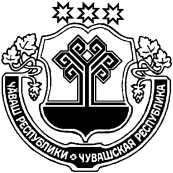                      «28» мая 2021 №42                   поселок Красный Октябрь       В соответствии с Градостроительным кодексом Российской Федерации, Федеральным законом № 131-ФЗ «Об общих принципах организации местного самоуправления в Российской Федерации», Законом Чувашской Республики «О регулировании градостроительной деятельности в Чувашской Республике», Приказом Минэкономразвития России «Об утверждении Требований к описанию и отображению в документах территориального планирования объектов федерального значения, объектов регионального значения, объектов местного значения и о признании утратившим силу приказа Минэкономразвития России от 7 декабря 2016 г. № 793», Положением о порядке организации и проведения общественных обсуждений или публичных слушаний по вопросам градостроительной деятельности в Краснооктябрьском сельском поселении Шумерлинского района Чувашской Республики, утвержденным решением Собрания депутатов Краснооктябрьского сельского поселения Шумерлинского района Чувашской Республики от 14.04.2020 № 60, п о с т а н о в л я ю:1. Вынести на публичные слушания проект внесения изменений в Генеральный план Краснооктябрьского сельского поселения Шумерлинского района Чувашской Республики, утвержденного решением Собрания депутатов Краснооктябрьского сельского поселения Шумерлинского района Чувашской Республики от 27.11.2008 № 41/1 (далее – Проект).2. Назначить проведение публичных слушаний по Проекту на 29 июня 2021 года.3. Граждане, проживающие на территории Краснооктябрьского  сельского поселения Шумерлинского района, вправе участвовать в публичных слушаниях по проект внесения изменений в Генеральный план Краснооктябрьского сельского поселения Шумерлинского района Чувашской Республики посредством:- внесения в администрацию Краснооктябрьского сельского поселения Шумерлинского района Чувашской Республики замечаний и предложений в письменной форме в срок по 28 июня 2021 года включительно;- непосредственного участия в публичных слушаниях 29 июня 2021 года в 17.00 по адресу: Шумерлинский район, пос. Красный Октябрь, ул. Комсомольская, д.23 (далее - Слушания).4. Организацию и проведение публичных слушаний возложить на администрацию Краснооктябрьского сельского поселения Шумерлинского района Чувашской Республики (далее - Организатор).5. Организатору: в срок не позднее 29 мая 2021 года подготовить оповещение о начале публичных слушаний, обеспечить его опубликование в информационном издании «Вестник Краснооктябрьского сельского поселения Шумерлинского района» и размещение на официальном сайте Краснооктябрьского сельского поселения Шумерлинского района в сети «Интернет», а также его распространение на информационных стендах, оборудованных около здания администрации Краснооктябрьского сельского поселения, и в местах массового скопления граждан.организовать выставку - экспозицию демонстрационных материалов Проекта в здании администрации Краснооктябрьского  сельского поселения Шумерлинского района Чувашской Республики (по адресу: Чувашская Республика,  п. Красный Октябрь, ул.  Комсомольская, д.23).6. Предложения и замечания по Проекту в течение всего периода проведения публичных слушаний с 29 мая до 28 июня 2021 года включительно направляются по адресу: Чувашская Республика,  п. Красный Октябрь, ул.  Комсомольская, д.23 в письменном виде, а также посредством записи в книге (журнале) учета посетителей экспозиции проекта.7. Организатору обеспечить подготовку протокола публичных слушаний, на основании которого подготовить заключение о результатах публичных слушаний по Проекту и обеспечить его опубликование в течение 5 дней со дня проведения публичных слушаний в информационном издании «Вестник Краснооктябрьского сельского поселения Шумерлинского района» и размещение на официальном сайте Краснооктябрьского сельского поселения Шумерлинского района в сети «Интернет».8. Настоящее постановление подлежит опубликованию в информационном издании «Вестник Краснооктябрьского сельского поселения Шумерлинского района» и размещению на официальном сайте Краснооктябрьского сельского поселения Шумерлинского района в сети «Интернет».9. Контроль за исполнением настоящего постановления оставляю за собой.Глава Краснооктябрьского сельскогопоселения  Шумерлинского района                                                      Т.В. ЛазареваПриложение к постановлению ГлавыКраснооктябрьского  сельского поселения от ___.___.2021 № __/__	ПРОЕКТ РЕШЕНИЯО внесении изменений в Генеральный план Краснооктябрьского сельского поселения Шумерлинского района Чувашской РеспубликиВ соответствии со статьями 9, 24, 25 Градостроительного кодекса Российской Федерации и руководствуясь частью 4 статьи 14 Федерального закона от 06.10.2003 №131- ФЗ «Об общих принципах организации местного самоуправления в Российской Федерации», Уставом Краснооктябрьского сельского поселения Шумерлинского района Чувашской РеспубликиСобрание депутатов Краснооктябрьского  сельского поселенияШумерлинского района Чувашской Республики решило:1. Внести изменения в Генеральный план Краснооктябрьского сельского поселения Шумерлинского района Чувашской Республики, утвержденный решением Собрания депутатов Краснооктябрьского сельского поселения Шумерлинского района от 27.11.2008 № 41/1.2. Утвердить карту изменений в Генеральный план Краснооктябрьского сельского поселения Шумерлинского района Чувашской Республики согласно приложению к настоящему решению.2. Настоящее решение вступает в силу после его официального опубликования в информационном издании «Вестник Краснооктябрьского  сельского поселения Шумерлинского района» и подлежит размещению на официальном сайте Краснооктябрьского  сельского поселения Шумерлинского района в сети «Интернет». Председатель Собрания депутатов Краснооктябрьского  сельского поселения                                                О.М.  АлексееваГлава  Краснооктябрьского сельского поселения Шумерлинского района   	                                                                          Т.В. Лазарева  	       ЙЫШĂНУ         «28» мая  2021  № 42            Хěрле Октябрь поселокěПРСТАНОВЛЕНИЕ   О проведении публичных слушаний по проекту внесения изменений в Генеральный план Краснооктябрьского сельского поселения Шумерлинского района Чувашской РеспубликиЧĂВАШ РЕСПУБЛИКИÇĚМĚРЛЕ РАЙОНĚ  ЧУВАШСКАЯ РЕСПУБЛИКА   ШУМЕРЛИНСКИЙ РАЙОН ХĚРЛĔ ОКТЯБРЬ ЯЛ ПОСЕЛЕНИЙĚН ДЕПУТАТСЕН ПУХĂВĚ ЙЫШĂНУ    2021  №  Хěрле Октябрь поселокě     СОБРАНИЕ ДЕПУТАТОВ       КРАСНООКТЯБРЬСКОГОСЕЛЬСКОГО ПОСЕЛЕНИЯ РЕШЕНИЕ     «  »        2021  №  поселок Красный Октябрь